REGULAMIN I Maraton Górski im. Wiesława Ślawskiego 1. ORGANIZATOR Gmina Stare Bogaczowice 					ul. Główna 132 						58-312 Stare Bogaczowice 						tel. 74 845-22-20					 	fax: 74 845-22-66 						 Współorganizatorzy:Gminne Centrum Biblioteczno-Kulturalne w Starych BogaczowicachBiuro Zawodów czynne w dniu 04.09.2021 r. w godz. 7:30 - 9:30Stadion Sportowy w Starych Bogaczowicach2. CEL IMPREZY Popularyzacja biegów górskich, jako formy rekreacji ruchowej. Upowszechnienie zdrowego trybu życia i aktywnego spędzania wolnego czasu. Zachęcenie do uprawiania sportu. Promocja Gminy Stare Bogaczowice oraz walorów przyrodniczo-turystycznych Masywu Trójgarbu.3. CHARAKTER IMPREZY Impreza skierowana jest do osób pełnoletnich (które w dniu 04.09.2021 r. ukończyły 18 lat). Organizator dopuszcza start osób niepełnoletnich (które w dniu 04.09. 2021 r. ukończyły 16 lat) tylko za wiedzą i pisemną zgodą obojga Rodziców/Opiekunów prawnych.4. DYSTANS Około 42 km 5. LIMIT CZASUZawodnika obowiązuje limit czasu wynoszący 8 godzin od startu.5.1 Pomiar czasuObowiązuje elektroniczny pomiar czasu. Zawodnicy zobowiązani są do posiadania numeru 
z chipem elektronicznym w widocznym miejscu. Numery startowe wyposażone w chip elektroniczny wydawane będą w biurze zawodów. Pomiar czasu odbywa się w formie elektronicznej, systemem obsługiwanym przez firmę ULTIMA SPORT.Numery startowe muszą być przymocowane do odzieży sportowej na piersiach. Niedopuszczalne jest zasłanianie numeru startowego w części lub w całości oraz ich modyfikowanie. Zawodnicy startujący bez widocznych numerów startowych są dyskwalifikowani. Organizator nie wyraża zgody na start osób z numerem startowym przypisanym do innego zawodnika. Zawodnik startujący z numerem startowym, do którego przypisane są dane innej osoby jest dyskwalifikowany. W uzasadnionych przypadkach (kontuzja, wyjazd itp.) można dokonywać cesji zgłoszenia. Odbywa się to wyłącznie przez formularz zapisów ULTIMA SPORT. Jeżeli w momencie cesji obowiązuje wyższa opłata przyjmujący cesję dopłaca różnicę za pomocą formularza zgłoszeniowego ULTIMA SPORT. 6. TERMIN I MIEJSCE STARTU BIEGU04.09.2021 r. godz. 10: 00 – Stadion Sportowy w Starych Bogaczowicach7. TRASA42 kmPrzewyższenia: około +/- 1200 mStart ze stadionu w Starych Bogaczowicach, bieg przy Urzędzie Gminy czarnym szlakiem do Przełęczy Pojednania, a następnie trawers wzgórza Kokosz do Gostkowa. Ul. Główna w Gostkowie i wbieg na zielony szlak przy wiatraku holenderskim. Masyw Trójgarbu, kolejno: Rozdroże Kapliczne – Witkowskie Rozdroże (czarny szlak) –-> Przełęcz pod Trójgarbem - Trójgarb (niebieski szlak) --> Droga „Tarcie chrzanu” – skrzyżowanie „Przy Czereśni” – Rozdroże Siedmiu Dróg (czerwony szlak) --> Skrzyżowanie Siedmiu Dróg – Pod Jagodnikiem (czarny szlak) --> Pod Jagodnikiem – skrzyżowanie „Przy Czereśni” (żółty szlak) --> zbieg trasą półmaratonu na niebieski szlak --> Modrzewiec – Węgielnik – Struga – Ruiny Zamku Cisy (niebieski szlak) --> Zamek Cisy (zielony szlak). Następnie bieg do Chwaliszowa (w okolice ul. Słonecznikowej) i drogami gminnymi do Starych Bogaczowic. Na koniec podbieg ul. Sosnową i meta na stadionie w Starych Bogaczowicach.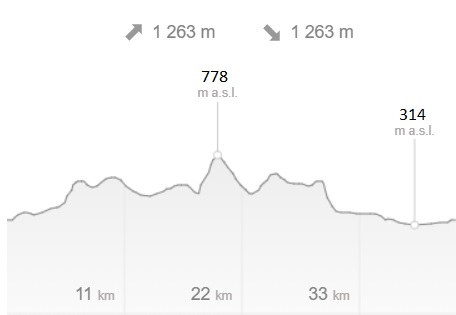 8. OZNAKOWANIENa całej trasie obowiązuje oznakowanie własne biegu:Lewo / prawo / prostoStrzałki wskazujące kierunek o kolorze pomarańczowym.Na odcinkach dróg bez skrzyżowań piktogramy umieszczone są w odstępach ok. 1000 m od siebie.Na skrzyżowaniach/rozwidleniach itp. Oznakowanie wygląda następująco:1. Piktogram pokazujący kierunek PRZED SKRZYŻOWANIEM.2. Piktogram ZA SKRZYŻOWANIEM upewniający Zawodnika, że nie zboczył z trasy.3. Powtórzony piktogram w odległości 100-200 m za skrzyżowaniem ostatecznie upewniający Zawodnika, że znajduje się na trasie.W problematycznych miejscach oprócz piktogramów oznakowanie uzupełnione zostanie taśmą ostrzegawczą.9. ROZMIESZCZENIE PUNKTÓW BUFETOWYCH NA TRASIENa trasie znajdować się będą 4 punkty bufetowe (2 x woda i izotonik, 2x woda, żel, banan, czekolada)Po biegu organizator zapewnia ciepły posiłek.10. UBEZPIECZENIE OCOrganizator zapewnia ubezpieczenie OC imprezy.11. ZGŁOSZENIAZgłoszenia przyjmowane są „online” poprzez formularz zgłoszeniowy dostępny na stronie internetowej www.starebogaczowice.ug.gov.pl oraz ultimasport.Zgłoszenie uważa się za kompletne, jeśli nastąpi rejestracja oraz wpłynie odpowiednia opłata startowa.Zgłoszenia online zostaną zamknięte 2 września 2021 r. Po tym terminie, jeśli zostaną wolne miejsca, zgłoszenie swojego udziału będzie możliwe w dniu biegu w Biurze Zawodów (7:30-9:30) Zapisując się na maraton, zawodnik automatycznie oświadcza, że zapoznał się z regulaminem zawodów i zobowiązuje się go przestrzegać 12. LIMIT UCZESTNIKÓW Limit zawodników to 250 osób. O udziale nie decyduje kolejność zapisów lecz kolejność opłacenia uczestnictwa w maratonie.13. OPŁATA STARTOWAOplata startowa wynosi 100 zł Dla mieszkańców Gminy Stare Bogaczowice opłata startowa wynosi 50 złOsoby, które ukończyły 60 lat są zwolnione z opłaty startowej.Płatności dokonujemy poprzez przelew na konto Gminy Stare BogaczowiceNa rachunek PLN o nr: 91 1600 1462 1016 7807 9000 0024Tytuł: MARATON GÓRSKI -  imię, nazwisko oraz data urodzenia zawodnika.Weryfikacja Zawodników i wydawanie numerów startowych odbędzie się 04.09.2021 r. 
w godz. 7:30 – 9:30 w Biurze Zawodów.W ramach opłaty startowej każdy Zawodnik otrzyma: pakiet startowy, medal pamiątkowy, ciepły posiłek po zawodach, możliwość skorzystania z bufetów na trasie, zabezpieczenie medyczne, obsługę sędziowską, pamiątkowy numer startowy.13.1 Pamiątkowa koszulka techniczna W ramach dodatkowej opłaty Zawodnik otrzyma pamiątkową koszulkę techniczną.Opłata za koszulkę wynosi 20 zł, zamówienie realizowane jest poprzez formularz zgłoszeniowy na portalu Ultima Sport do dnia 16.08.2021 Osoby, które zamawiają koszulkę, doliczają 20 zł do opłaty startowej i wpłacają całą kwotę na konto Gminy Stare BogaczowiceNa rachunek PLN o nr: 91 1600 1462 1016 7807 9000 0024Tytuł: MARATON GÓRSKI -  imię, nazwisko oraz data urodzenia zawodnika + ewentualna informacja o koszulce.14. KLASYFIKACJE •OPEN Kobiet i Mężczyzn. •wiekowe Kobiet i MężczyznK-20 M-20 (16-29 lat)K-30 M-30 (30-39 lat)K-40 M-40 (40-49 lat)K-50 M-50 (50-59 lat)K-60 M-60 (60 i więcej lat)Najszybszy mieszkaniec Gminy Stare Bogaczowice - Kobieta i Mężczyzna15. NAGRODYOPEN K/M 1.miejsce – puchar + nagroda rzeczowa o wartości 800 zł2.miejsce – puchar + nagroda rzeczowa o wartości 600 zł3.miejsce – puchar + nagroda rzeczowa o wartości 400 złWiekowe:1.miejsce – puchar + nagroda rzeczowa 2.miejsce – puchar + nagroda rzeczowa3.miejsce – puchar+ nagroda rzeczowaNajszybszy mieszkaniec Gminy Stare Bogaczowice – puchar + nagroda – Kobieta i MężczyznaW klasyfikacji generalnej (OPEN) nie są brani pod uwagę w klasyfikacjach wiekowych (nagrody nie dublują się). 16. Dane osobowe Przekazanie danych osobowych przez zawodnika Organizatorowi jest dobrowolne, jednakże stanowi warunek uczestnictwa w maratonie. Przetwarzanie i zbieranych danych odbywa się zgodnie z przepisami ustawy z dnia 29 sierpnia 1997 r. o ochronie danych osobowych. Warunkiem uczestnictwa w maratonie jest również wyrażenie zgody na publikację wizerunku Uczestnika oraz jego imienia i nazwiska w relacjach z biegu zamieszczanych w mediach oraz materiałach promocyjnych Organizatora oraz udzielenie Organizatorowi licencji na wykorzystanie utrwalonego na poszczególnych utworach wizerunku Uczestnika na wszystkich polach eksploatacji, w tym w szczególności: zwielokrotnianie zapisu utrwalonego wizerunku; zamieszczanie i publikowanie na stronach internetowych, w prasie, na plakatach i bilbordach; emisja w przekazach telewizyjnych i radiowych. Uczestnik wyrazi zgodę na to, że tego rodzaju zdjęcia, materiały, wywiady i nagrania mogą być umieszczane na wybranych nośnikach elektronicznych w katalogach oraz mediach, w tym w telewizji, radiu, gazetach, magazynach, na stronach internetowych i na wystawach, mogą być wykorzystywane na potrzeby reklamowe, promocyjne oraz do innych celów komercyjnych związanych z działalnością prowadzoną przez Organizatora i podmioty z nim powiązane.17. Odpowiedzialność zawodnika Warunkiem startu w maratonie jest wyrażenie przez zawodnika zgody na udział w zawodach na własną odpowiedzialność. Zawodnik wypełniając elektroniczny formularz zgłoszeniowy potwierdza, iż startuje na własną odpowiedzialność i ponosi związane z tym ryzyko, przyjmując do wiadomości, że udział w maratonie wiąże się z wysiłkiem fizycznym i pociąga za sobą naturalne ryzyko i zagrożenie wypadkami, możliwość odniesienia obrażeń ciała i urazów fizycznych (w tym śmierci), a także szkód i strat o charakterze majątkowym. Wypełnienie formularza rejestracyjnego oraz dokonanie opłaty startowej oznacza, że zawodnik ocenił charakter, zakres i stopień ryzyka wiążącego się z uczestnictwem w maratonie i dobrowolnie zdecydował się podjąć to ryzyko startując w zawodach na własną odpowiedzialność.Zawodnicy zobowiązani są do stosowania zasad prawa o ruchu drogowym (ustawa z dnia 20 czerwca 1997 r. prawo o ruchu drogowym t.j. Dz. U. z 2021 r. poz. 450 z późn.zm.). Zawodnicy są zobowiązani korzystać z chodnika lub drogi dla pieszych, a w razie ich braku z pobocza. Jeżeli nie ma pobocza lub czasowo nie można z niego korzystać, zawodnicy mogą korzystać z jezdni, pod warunkiem zajmowania miejsca jak najbliżej jej krawędzi i ustępowania miejsca nadjeżdżającemu pojazdowi. Zawodnicy biegnąć po poboczu lub jezdni są zobowiązani biec lewą stroną drogi. Zawodnicy są zobowiązani biec jeden za drugim. Na drodze o małym ruchu, w warunkach dobrej widoczności, dwóch biegaczy może biec obok siebie.18. Organizator zastrzega sobie prawo do wprowadzenia dodatkowych klasyfikacji 
i nagród.19. CEREMONIA DEKORACJI04.09.2021 r. Boisko sportowe w Starych BogaczowicachDekoracja odbywać się będzie na bieżąco niezwłocznie po dobiegnięciu do mety zawodników danej grupy.20. PROTESTYProtesty do Organizatora Zawodów należy składać w formie pisemnej w czasie trwania zawodów. 21. NOCLEGI i GASTRONOMIAPAŁAC STRUGA 				Gospodarstwo Agroturystyczne „Polne kwiaty”58-311 Struga, ul. Wiejska 2,			58-312 Gostków, ul. Główna 83,37 miejsc noclegowych			6 miejsc noclegowychtel.74 8422 009				tel. 661 715 165Gospodarstwo Agroturystyczne „U Anny”58-160 Świebodzice, Cieszów 28, 15 miejsc noclegowychtel. 74 845 20 90Zajazd „Przy kominku”58-312 Stare Bogaczowice,ul. Główna 1,8 miejsc noclegowychtel. 74 8452 323CESARSKIE PODWÓRKO WIEJSKI GOŚCINIECKRZYSZTOF BRADEL, ul. GŁÓWNA 65, CHWALISZÓW, 58-312 STARE BOGACZOWICEtel. +48 74 845 22 64, kom. 695 656 578, e-mail: info@cesarskiepodworko.pl Soczyste- pieczyste, Stare Bogaczowice ul. Główna 15222. WYŻYWIENIEWydawanie bonów żywieniowych dnia 04.09.2021 r. w godz. 13:00 – 19:00 w biurze zawodów. Wydawanie posiłków po biegu dnia 04.09.2020 r. w godz. 14:00 – 19:00.23. POSTANOWIENIA KOŃCOWE •Zawodnicy winni stosować się do poleceń Policji, Straży Pożarnej oraz służb porządkowych Organizatora.•Na drogach publicznych Zawodników obowiązuje przestrzeganie zasad ruchu drogowego.•Wszyscy Zawodnicy powinni zachować szczególną ostrożność podczas poruszania się na całej trasie.•Zawody odbędą się bez względu na warunki atmosferyczne.•Zawodnicy proszeni są o pozostawianie zużytych opakowań i innych śmieci na punktach bufetowych, w razie konieczności pozostawienia śmieci na trasie prosimy o zostawienie ich w widocznym miejscu (na poboczu drogi) ułatwi to służbom Organizatora posprzątanie trasy po zakończeniu biegu.•W przypadku rezygnacji z udziału w biegu Organizator nie wypłaca zwrotu wpisowego.•Za rzeczy zagubione lub pozostawione przez Uczestników imprezy Organizator nie ponosi odpowiedzialności•Organizator zapewnia opiekę medyczną.•Interpretacja niniejszego Regulaminu należy do Organizatora.•Organizator zastrzega sobie prawo wprowadzenia zmian w regulaminie w przypadku zaistnienia takiej potrzeby.•W kwestiach dotyczących przebiegu imprezy nieprzewidzianych niniejszym regulaminem głos rozstrzygający należy do Organizatora.